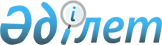 О внесении изменений в постановление акимата Темирского района от 22 июля 2016 года № 182 "Об определении перечня должностей специалистов в области здравоохранения, социального обеспечения, образования, культуры, спорта и ветеринарии, являющихся гражданскими служащими и работающих в сельской местности"Постановление акимата Темирского района Актюбинской области от 5 мая 2021 года № 71. Зарегистрировано Департаментом юстиции Актюбинской области 6 мая 2021 года № 8291
      В соответствии со статьями 18, 139 Трудового кодекса Республики Казахстан, статьей 31 Закона Республики Казахстан "О местном государственном управлении и самоуправлении в Республике Казахстан", акимат Темирского района ПОСТАНОВЛЯЕТ:
      1. Внести в постановление акимата Темирского района от 22 июля 2016 года № 182 "Об определении перечня должностей специалистов в области здравоохранения, социального обеспечения, образования, культуры, спорта и ветеринарии, являющихся гражданскими служащими и работающих в сельской местности" (зарегистрированное в Реестре государственной регистрации нормативных правовых актов за № 5036) следующие изменения:
      1) заголовок указанного постановления изложить в следующей новой редакции:
      "Об определении перечня должностей специалистов в области социального обеспечения и культуры, являющихся гражданскими служащими и работающих в сельской местности по Темирскому району";
      2) пункт 1 указанного постановления изложить в следующей новой редакции:
      "1. Определить перечень должностей специалистов в области социального обеспечения и культуры, являющихся гражданскими служащими и работающих в сельской местности по Темирскому району, согласно приложению к настоящему постановлению.";
      3) приложение к указанному постановлению изложить в новой редакции согласно приложению к настоящему постановлению.
      2. Государственному учреждению "Темирский районный отдел экономики и финансов" в установленном законодательством порядке обеспечить:
      1) государственную регистрацию настоящего постановления в Департаменте юстиции Актюбинской области;
      2) размещение настоящего постановления на интернет-ресурсе акимата Темирского района, после его официального опубликования.
      3. Контроль за исполнением настоящего постановления возложить на курирующего заместителя акима Темирского района.
      4. Настоящее постановление вводится в действие по истечении десяти календарных дней после дня его первого официального опубликования. Перечень должностей специалистов в области социального обеспечения и культуры являющихся гражданскими служащими и работающих в сельской местности по Темирскому району
      Примечание: расшифровка аббревиатур:
      ГУ – государственное учреждение;
      ГКП – государственное казенное предприятие.
					© 2012. РГП на ПХВ «Институт законодательства и правовой информации Республики Казахстан» Министерства юстиции Республики Казахстан
				
      Аким Темирского района 

С. Аманбаев

      "СОГЛАСОВАНО" 
Секретарь Темирского районного маслихата 

Б. Шаимов

      "_____" __________ 2021 год
Приложение к постановлению акимата Темирского района от 5 мая 2021 года № 71Приложение к постановлению акимата Темирского района от 22 июля 2016 года № 182
№
Наименование должностей
Должности специалистов в сфере социального обеспечения
Должности специалистов в сфере социального обеспечения
1
Руководитель центра занятости населения района
2
Специалист высшего уровня квалификации ГУ и ГКП без категории: специалист структурного подразделения центра (службы) занятости
3
Специалист среднего уровня квалификации ГУ и ГКП без категории: специалист структурного подразделения центра (службы) занятости
4
Специалист среднего уровня квалификации ГУ и ГКП без категории: социальный работник по уходу за престарелыми и инвалидами
5
Специалист среднего уровня квалификации ГУ и ГКП без категории: социальный работник по уходу за детьми-инвалидами и инвалидами старше 18 лет с психоневрологическими заболеваниями
6
Специалист среднего уровня квалификации ГУ и ГКП без категории: консультант по социальной работе центра занятости населения
Должности специалистов в сфере культуры
Должности специалистов в сфере культуры
1
Руководитель (директор) ГУ и ГКП районного значения
2
Главный бухгалтер ГУ и ГКП районного значения
3
Заведующий (руководитель) художественно-постановочной частью ГУ и ГКП районного значения
4
Заведующий (руководитель) методическим кабинетом ГУ и ГКП районного значения
5
Заведующий (руководитель) концертным залом ГУ и ГКП районного значения
6
Руководитель сектора ГУ и ГКП районного значения
7
Специалисты высшего уровня квалификации без категории ГУ и ГКП: методист всех наименований (основных служб), культорганизатор (основных служб), режиссер, руководитель коллектива (кружка), художники всех наименований (основных служб), библиотекарь, инженер всех наименований (основных служб)
8
Специалист среднего уровня квалификации высшей категории ГУ и ГКП: библиотекарь
9
Специалист среднего уровня квалификации второй категории ГУ и ГКП: библиограф
10
Специалисты среднего уровня квалификации без категории ГУ и ГКП: методист всех наименований (основных служб), культорганизатор (основных служб), руководитель коллектива (кружка), художники всех наименований (основных служб), библиотекарь
11
Руководитель (заведующий) складом эксплуатационно-технического обеспечения
12
Специалист высшего уровня квалификации ГУ и ГКП: бухгалтер
13
Специалист среднего уровня квалификации ГУ и ГКП: культорганизатор